О назначении ответственного лица за профилактику коррупционных и иных правонарушений в Управлении культуры, национальной политики и туризма администрации МР «Корткеросский»В соответствии с Федеральным законом от 25 декабря 2008 года №273-ФЗ «О противодействии коррупции», ПРИКАЗЫВАЮ: 1.Назначить Карелину Валентину Николаевну, заместителя начальника Управления культуры, национальной политики и туризма администрации МР «Корткеросский» ответственным за профилактику коррупционных и иных правонарушений в Управлении культуры, национальной политики и туризма администрации МР «Корткеросский» (далее – Управление). 2. Возложить на Карелину Валентину Николаевну, заместителя начальника Управления выполнение должностного регламента по профилактике коррупционных и иных правонарушений, а именно: 2.1. Участие в разработке локальных нормативных актов Управления, направленных на реализацию мер по предупреждению коррупции; 2.2. участие в проведении контрольных мероприятий, направленных на выявление коррупционных правонарушений работниками Управления; 2.3. прием и рассмотрение сообщений о случаях склонения работников к совершению коррупционных правонарушений в интересах или от имени иной организации, а также о случаях совершения коррупционных правонарушений работниками, контрагентами организации или иными лицами; 2.4. предупреждение возникновения  ситуаций конфликта интересов в Управлении; 2.5. участие в организации обучающих мероприятий по вопросам профилактики и противодействия коррупции и индивидуального консультирования работников; 2.6. оказание содействия уполномоченным представителям контрольно-надзорных и правоохранительных органов при проведении ими инспекционных проверок деятельности организации по вопросам предупреждения и противодействия коррупции; 2.7.оказание содействия уполномоченным представителям правоохранительных органов при проведении мероприятий по пресечению или расследованию коррупционных преступлений, включая оперативно-розыскные мероприятия; 2.8. проведение оценки результатов антикоррупционной работы и подготовка соответствующих отчетных материалов. 3. Назначить Кутькину Елену Степановну, главного специалиста по кадрам Управления, ответственным за прием и проверку сведений о своих доходах, об имуществе и обязательствах имущественного характера и о доходах, об имуществе и обязательствах имущественного характера супруги (супруга) и несовершеннолетних детей работников Управления, директоров муниципальных учреждений культуры. 4. Контроль за исполнением настоящего приказа оставляю за собой. Начальник управления                                                        В.М.Наконечный  «Кöрткерöс» муниципальнöй районын муниципальнöй юкöнлöн администрацияса культураöн, национальнöй политикаöн да туризмőн веськöдланін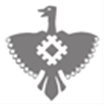 Управление культуры, национальной политики и туризма администрации муниципального образования муниципального района «Корткеросский»Управление культуры, национальной политики и туризма администрации муниципального образования муниципального района «Корткеросский»ПРИКАЗот 04 февраля 2019 года                                                                  № 15-од(Республика Коми, Корткеросский район, с.Корткерос)ПРИКАЗот 04 февраля 2019 года                                                                  № 15-од(Республика Коми, Корткеросский район, с.Корткерос)ПРИКАЗот 04 февраля 2019 года                                                                  № 15-од(Республика Коми, Корткеросский район, с.Корткерос)